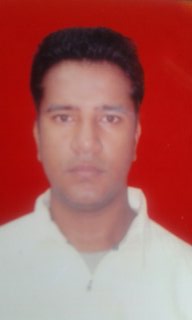 Curriculum Vitae`Aftab Aftab.2259022freemail.comSYNOPSISTo work in a reputed organization that provides growth and an opportunity to enhance technical skill acquired and gain additional knowledge in a learning environment.Presently working as a Barterder at Azkadeneya Mall of Emirate, Dubai, UAE from 15th  October to till date INDUSTRIAL EXPOSURE Worked as Bartender The Den (Lounge bar, Mumbai) from 20th November 2013 to 30th January 2015 Attending  pre & post briefing of operationOpening of the bar as per bar checklist (include cleaning, garnishes )Opening or Bar inventory bookChecking the expiry date of moving and non moving items as per schedule   Follow the FIFO and LIFO Checking availability and non availability of bar stockLearning of menuMaking cocktail as per recipeService the drinks to the customer as per  SOPChecking overall customer satisfaction Closing of bar as per closing check listJob Responsibilities & DutiesHaving a full working knowledge and capability to handle and demonstrate all duties and tasks assigned in accordance to the SOP and rules & regulations of  the hotelStrictly adhering to established operating expenses and effective cost controlling in terms of daily requisitioning through Prolific. Accounting for all sales/settlements of checks in the outlet. Maintaining daily sales log book. Thorough understanding of all food & beverage items in the menu and ability to recommend F&B combinations and up sell alternatives. Attending daily pre-shift briefings with all employees on preparation, service and menu knowledge.PROFESSIONAL QUALIFICATIONDiploma in Bartending ACADEMIC QUALIFICATIONBachelor of ArtsPERSONAL INFORMATIONFather’s Name	    :	Mohd.Idreesh Nationality	    :	IndianLanguages Known:	English, Hindi & UrduHobbies		     :	TravelingHeight  		     :        05Ft 10InchWeight		     :        76kgDeclarationI hereby declare that the above mentioned particulars are true to the best of my knowledge and belief.(Aftab )